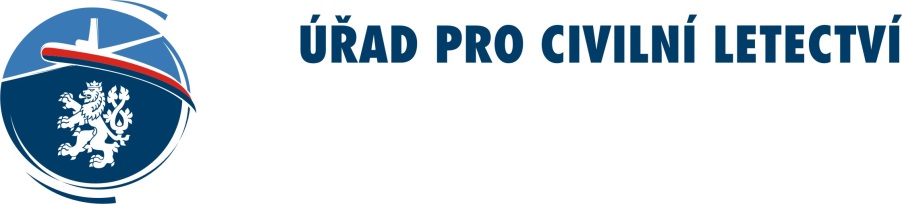 Česká republikaČlen Evropské uniePodmínky osvědčení letištěPRVNÍ STRANU VYPLŇUJE ÚCLÚDAJE O LETIŠTIÚDAJE O LETIŠTIÚDAJE O LETIŠTIÚDAJE O LETIŠTIÚDAJE O LETIŠTIÚDAJE O LETIŠTIÚDAJE O LETIŠTIÚDAJE O LETIŠTIÚDAJE O LETIŠTIÚDAJE O LETIŠTIÚDAJE O LETIŠTIÚDAJE O LETIŠTIÚDAJE O LETIŠTIČíslo osvědčení:(Kód státu)CZ -      CZ -      CZ -      CZ -      CZ -      CZ -      CZ -      CZ -      CZ -      CZ -      CZ -      CZ -      Název letiště – směrovací značka ICAO:Podmínky provozu: Den     Noc Den     Noc Den     Noc Den     Noc Den     Noc Den     Noc Den     Noc Den     Noc Den     Noc Den     Noc Den     Noc Den     NocPodmínky provozu: VFR     IFR VFR     IFR VFR     IFR VFR     IFR VFR     IFR VFR     IFR VFR     IFR VFR     IFR VFR     IFR VFR     IFR VFR     IFR VFR     IFRProvoz na speciálně upravených RWY: ANO     NE ANO     NE ANO     NE ANO     NE ANO     NE ANO     NE ANO     NE ANO     NE ANO     NE ANO     NE ANO     NE ANO     NERWY - Vyhlášené délky:RWYRWY - Vyhlášené délky:ASDARWY - Vyhlášené délky:LDARWY - Vyhlášené délky:TODARWY - Vyhlášené délky:TORARWY - Vyhlášené délky:VZLETY Z KŘIŽOVATKYVZLETY Z KŘIŽOVATKYVZLETY Z KŘIŽOVATKYVZLETY Z KŘIŽOVATKYVZLETY Z KŘIŽOVATKYVZLETY Z KŘIŽOVATKYVZLETY Z KŘIŽOVATKYVZLETY Z KŘIŽOVATKYVZLETY Z KŘIŽOVATKYVZLETY Z KŘIŽOVATKYVZLETY Z KŘIŽOVATKYVZLETY Z KŘIŽOVATKYRWY - Vyhlášené délky:KřižovatkaRWY - Vyhlášené délky:TORARWY - Vyhlášené délky:KřižovatkaRWY - Vyhlášené délky:TORARWY - Vyhlášené délky:KřižovatkaRWY - Vyhlášené délky:TORARWY - Vyhlášené délky:KřižovatkaRWY - Vyhlášené délky:TORARWY - Vyhlášené délky:KřižovatkaRWY - Vyhlášené délky:TORATyp přiblížení:Typ                                                Typ                                                RWYRWYRWYTyp přiblížení:NepřístrojovéNepřístrojovéNepřístrojovéNepřístrojovéNepřístrojovéTyp přiblížení:PřístrojovéPřístrojovéPřístrojovéPřístrojovéPřístrojovéTyp přiblížení:Nepřesné přístrojové přiblíženíNepřesné přístrojové přiblíženíNepřesné přístrojové přiblíženíNepřesné přístrojové přiblíženíNepřesné přístrojové přiblíženíTyp přiblížení:Přesné přiblíženíPřesné přiblíženíPřesné přiblíženíPřesné přiblíženíPřesné přiblíženíPřesné přiblíženíPřesné přiblíženíPřesné přiblíženíPřesné přiblíženíPřesné přiblíženíPřesné přiblíženíPřesné přiblíženíTyp přiblížení:Standardní kategorie IStandardní kategorie IStandardní kategorie IStandardní kategorie IStandardní kategorie ITyp přiblížení:Nižší než standardní kategorie INižší než standardní kategorie INižší než standardní kategorie INižší než standardní kategorie INižší než standardní kategorie ITyp přiblížení:Přesné přiblížení kategorie IIPřesné přiblížení kategorie IIPřesné přiblížení kategorie IIPřesné přiblížení kategorie IIPřesné přiblížení kategorie IITyp přiblížení:Jiné než standardní kategorie IIJiné než standardní kategorie IIJiné než standardní kategorie IIJiné než standardní kategorie IIJiné než standardní kategorie IITyp přiblížení:Přesné přiblížení kategorie III APřesné přiblížení kategorie III APřesné přiblížení kategorie III APřesné přiblížení kategorie III APřesné přiblížení kategorie III ATyp přiblížení:Přesné přiblížení kategorie III BPřesné přiblížení kategorie III BPřesné přiblížení kategorie III BPřesné přiblížení kategorie III BPřesné přiblížení kategorie III BTyp přiblížení:Přesné přiblížení kategorie III CPřesné přiblížení kategorie III CPřesné přiblížení kategorie III CPřesné přiblížení kategorie III CPřesné přiblížení kategorie III CKódové značení letiště:Schválené kritické typy letadel nad rámec kódového značení letiště:Schválené kritické typy letadel nad rámec kódového značení letiště:Schválené kritické typy letadel nad rámec kódového značení letiště:Schválené kritické typy letadel nad rámec kódového značení letiště:Poskytování služby řízení na odbavovací ploše:Úroveň ochrany poskytované záchrannými a hasičskými službami: